На двойном листе написать ответы тестов по вариантам. Лист с лицевой стороны будем подписывать в аудитории.  Листы с ответами сдаем. Так же будет в расписании дано 3 задачи. Их нужно будет решить в течении 1 часа. Вариант 1.Если в данном опыте никакие два из событий не могут произойти одновременно, то такие события называютсяа) несовместными;б) невозможными;в) равносильными;г) совместными.Совокупность несовместных событий таких, что в результате опыта должно произойти хотя бы одно из них называютсяа) неполной системой событий; б) полной системой событий;в) целостной системой событий; г) не целостной системой событий.Произведением событий А1 и А2 называется событие, которое осуществляется в том случае, когдаа) происходит событие А1, событие А2 не происходит;б) происходит событие А2, событие А1 не происходит;в) события А1 и А2 происходят одновременно.В партии из 100 деталей 3 бракованных. Какова вероятность того, что взятая наудачу деталь окажется бракованной?а)  ; б) ; в) ; .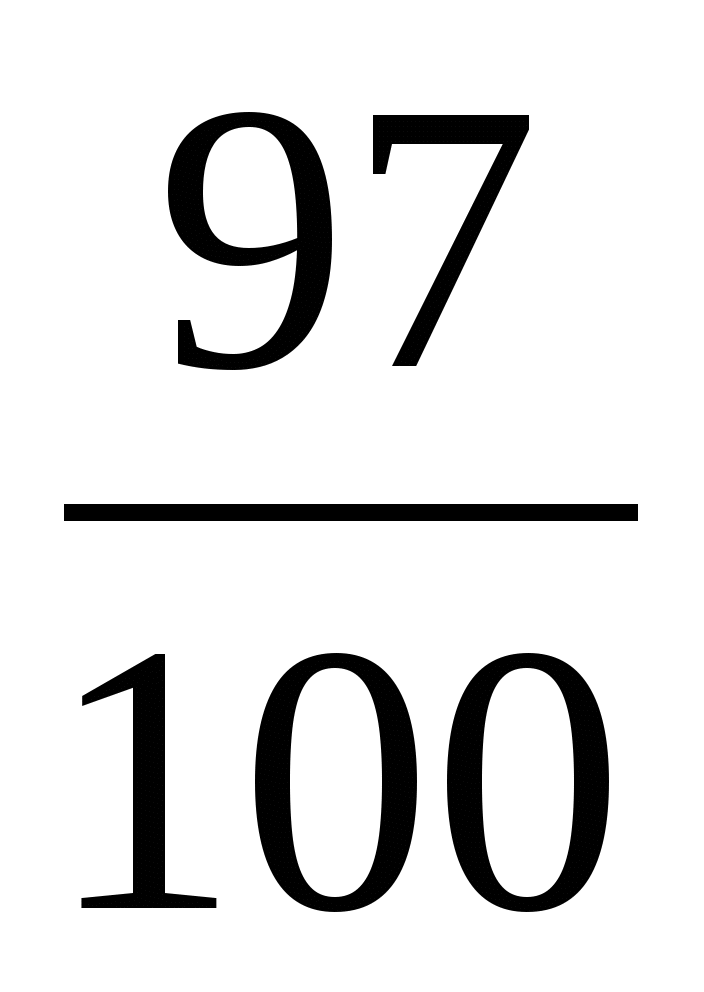 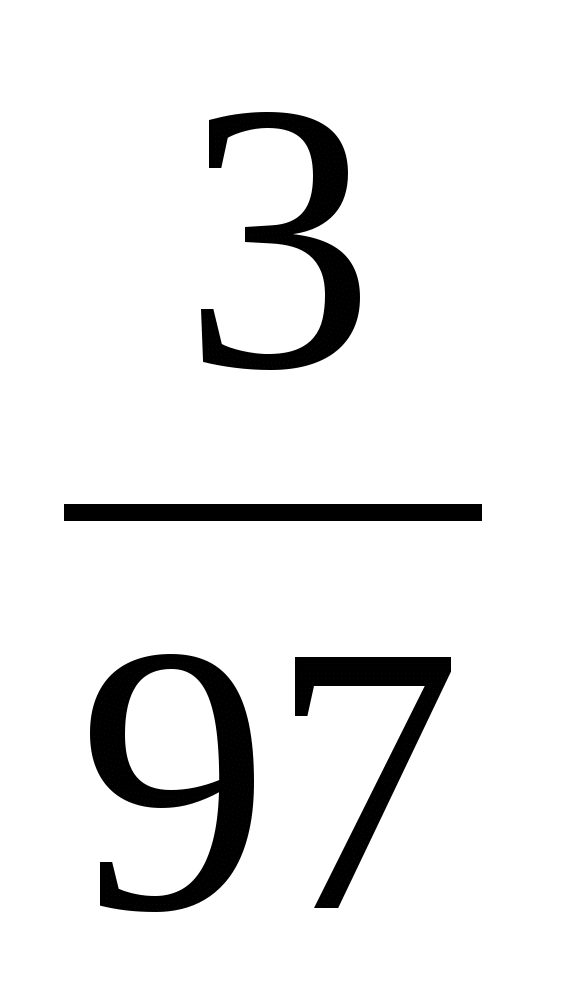 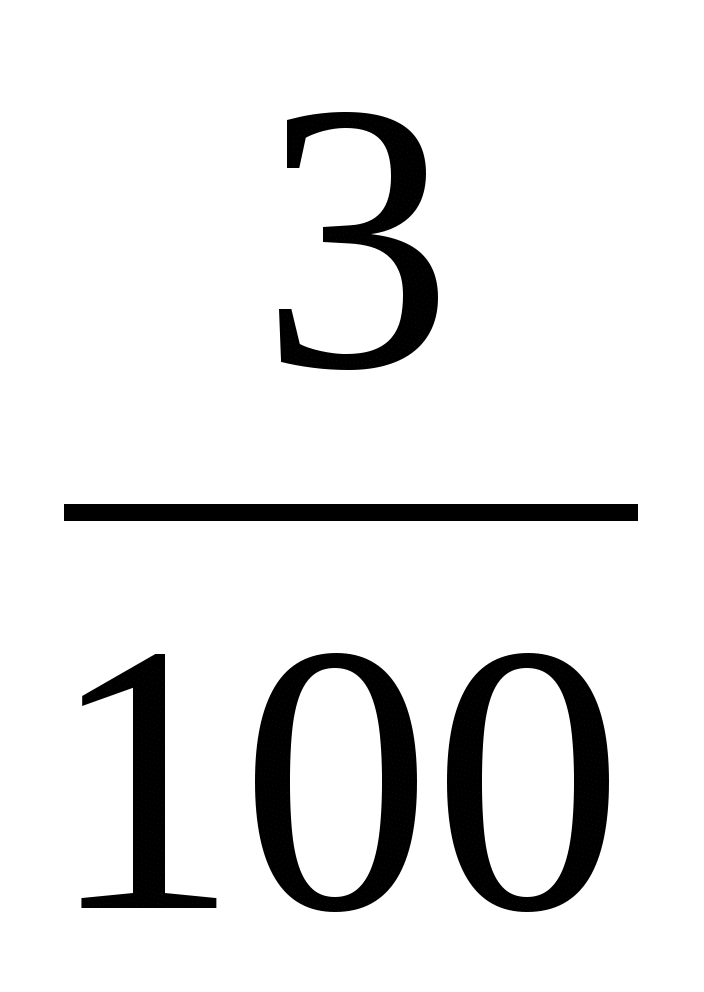 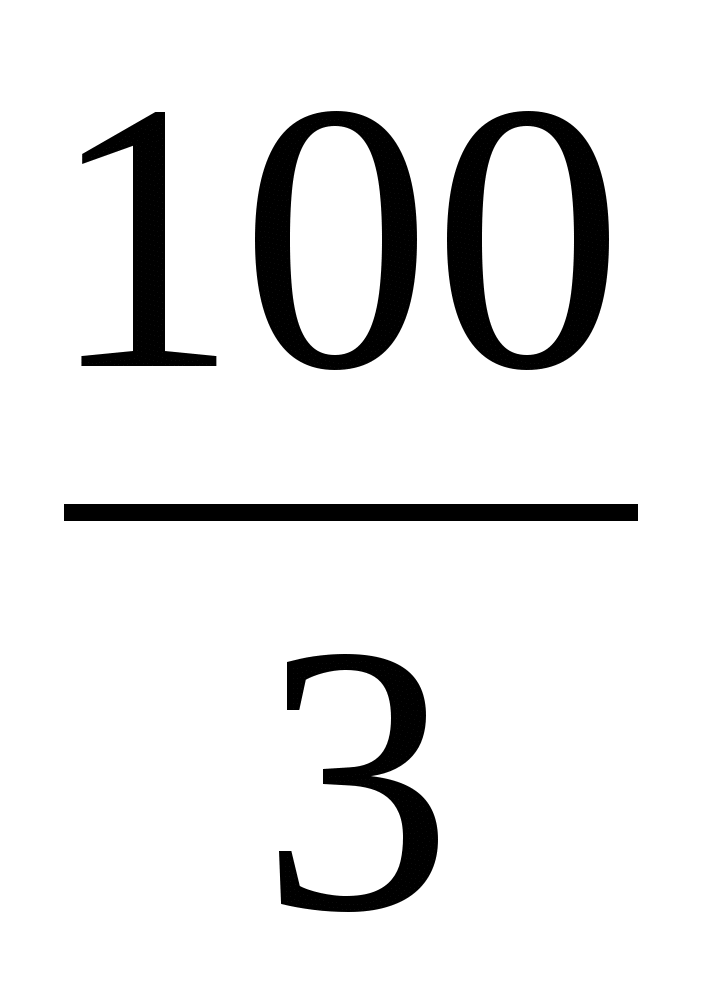 Сумма вероятностей событий образующих полную систему равнаа) 0; б) 1; в) 2; г) 3.Вероятность невозможного события равнаа) 0; б) 1; в) 2; г) 3.Вероятность суммы двух несовместных событий А и В вычисляется по формулеа) Р(А+В) = Р(А) + Р(В); б) Р(А+В) = Р(А) + Р(В) – Р(АВ);в) Р(А+В) = Р(А) + Р(В) + Р(АВ); г) Р(А+В) = Р(АВ) – Р(А) + Р(В).На полке в произвольном порядке расставлено 10 учебников. Из них 1 по математике, 2 по химии, 3 по биологии и 4 по географии. Студент произвольно взял 1 учебник. Какова вероятность того, что он будет либо по математике, либо по химии?а) ; б) ; в) ; г) .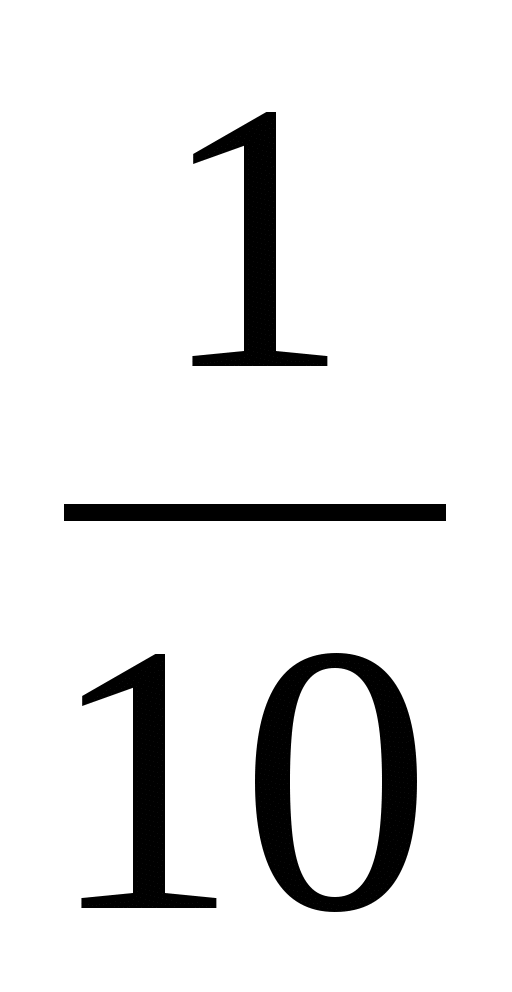 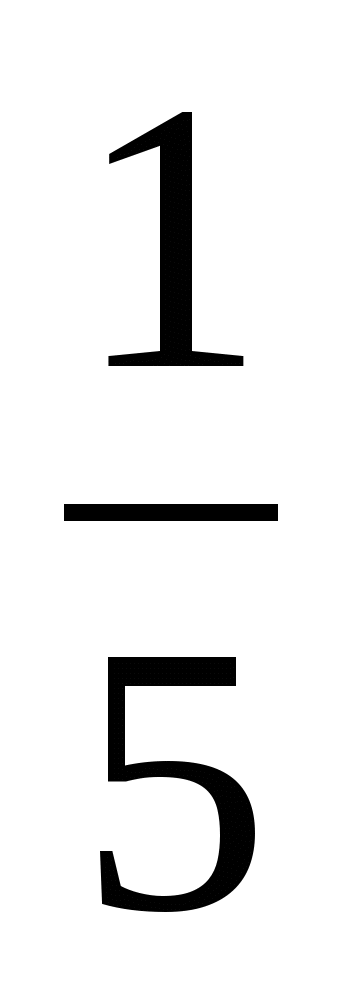 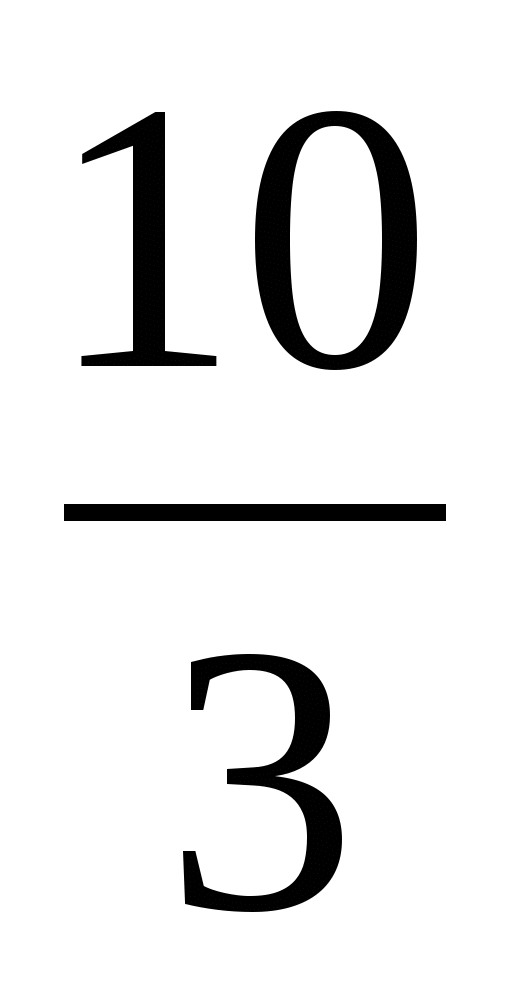 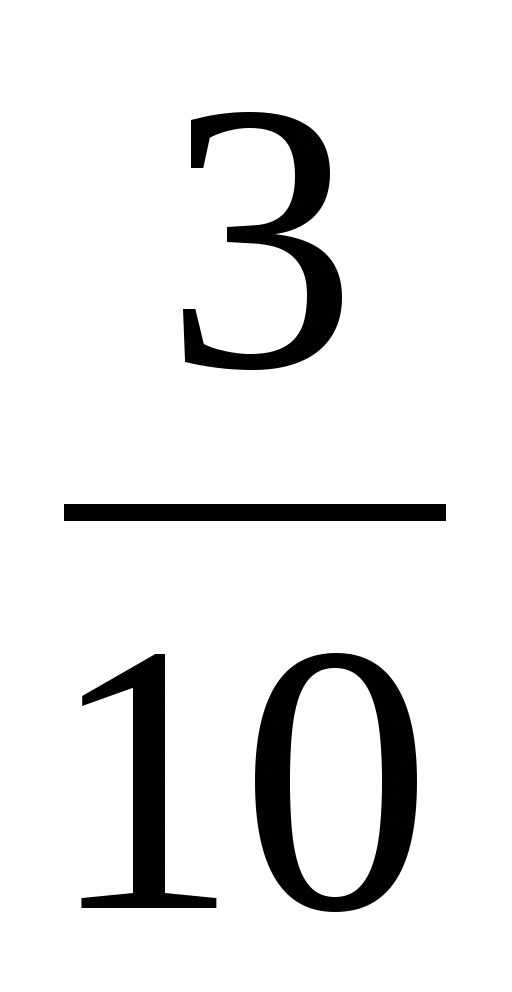 Если наступление события В не оказывает никакого влияния на вероятность наступления события А, и наоборот, наступление события А не оказывает никакого влияния на вероятность наступления события В, то события А и В называютсяа) несовместными;б) независимыми;в) невозможными;г) зависимыми.В двух коробках находятся карандаши одинаковой величины и формы. В первой коробке: 5 красных, 2 синих и 1 черный карандаш. Во второй коробке: 3 красных, 1 синий и 2 желтых. Наудачу извлекают по одному карандашу из каждой коробки. Какова вероятность того, что оба карандаша будут синими?а) ; б) ; в) ; г) .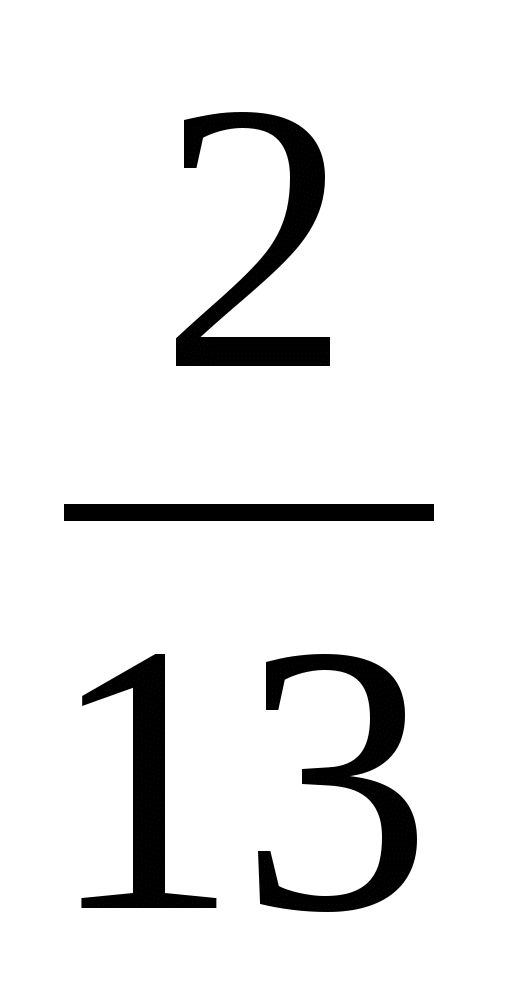 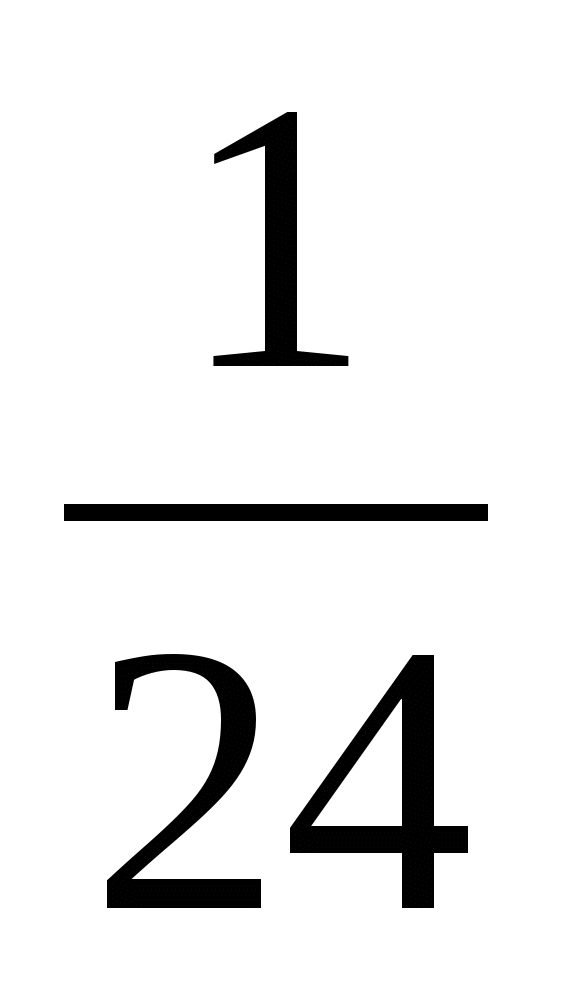 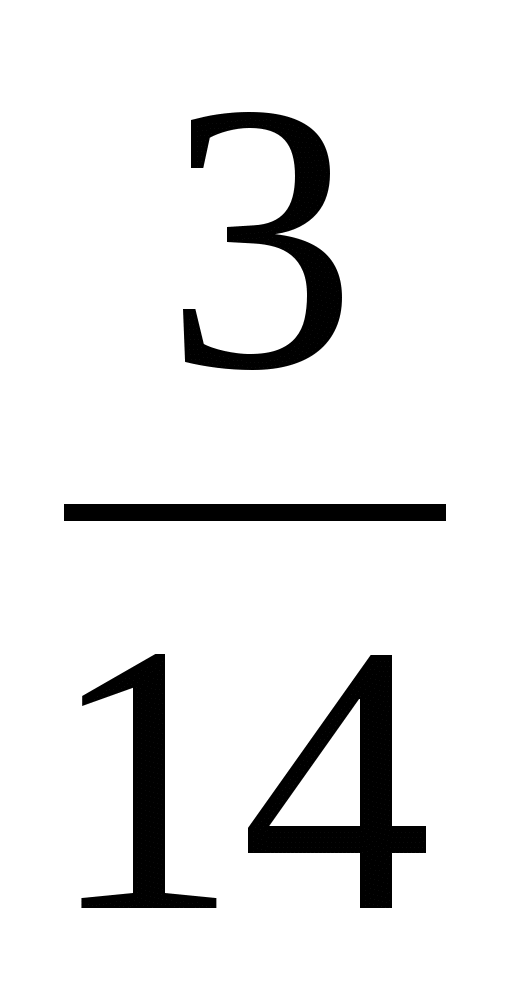 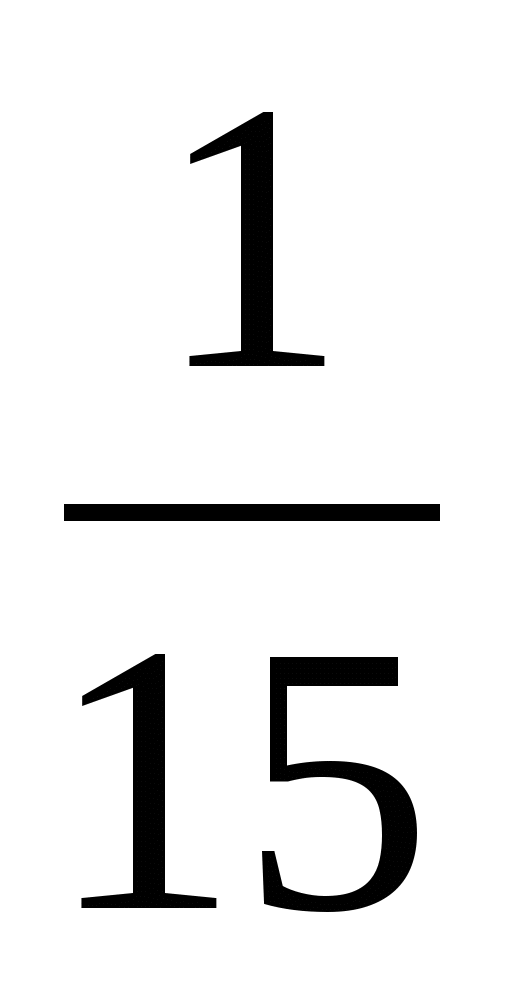 11. Условной вероятностью события B при условии, что событие A с ненулевой вероятностью произошло, называется:
а) р(B/A) = р(AB) / р(B)
б) р(B/A) = р(AB) р(A)
в) р(B/A) = р(AB) / р(A) 12. Проводится n независимых испытаний, в которых вероятность наступления события A равна p. Вероятность того, что событие A наступит M раз, вычисляется по формуле Бернулли:
а) нет
б) да 
в) по формуле Байеса13. Стрелок попадает в цель в среднем в 8 случаях из 10. Найдите вероятность, что, сделав три выстрела, он два раза попадет:
а) 0.314
б) 0.324
в) 0.384 14. Вероятность того, что дом может сгореть в течение года, равна 0.01. Застраховано 500 домов. Определите асимптотическое приближение, чтобы сосчитать вероятность того, что сгорит не более 5 домов:
а) локальной формулой Муавра-Лапласа
б) распределением Пуассона 
в) интегральной формулой Муавра-Лапласа15. Если имеется группа из n несовместных событий Hi, в сумме составляющих все пространство, и известны вероятности P(Hi), а событие A может наступить после реализации одного из Hi и известны вероятности P(A/Hi), то P( вычисляется по формуле):
а) Муавра-Лапласа
б) Полной вероятности 
в) Бернулли16. Раздел математики, изучающий случайные события, случайные величины, их свойства и операции над ними:
а) теория случайных цифр
б) теория величин
в) теория вероятностей Вариант 2Если событие в данном опыте не может произойти, то оно называетсяа) невозможным;б) несовместным;в) необязательным;г) недостоверным.Совокупность несовместных событий таких, что в результате опыта должно произойти хотя бы одно из них называютсяа) неполной системой событий; б) полной системой событий;в) целостной системой событий; г) не целостной системой событий.Опыт с подбрасыванием игральной кости. Событие А выпадает число очков не большее 3. Событие В выпадает четное число очков. Событие АВ состоит в том, что выпала грань с номерома) 1; б) 2; в) 3; г) 4.События, образующие полную систему попарно несовместных и равновероятных событий называютсяа) элементарными;б) несовместными;в) невозможными;г) достоверными.Вероятность невозможного события равнаа) 0; б) 1; в) 2; г) 3.В магазин поступило 30 холодильников. 5 из них имеют заводской дефект. Случайным образом выбирается один холодильник. Какова вероятность, что он будет без дефекта?а) ; б); в) ; г) .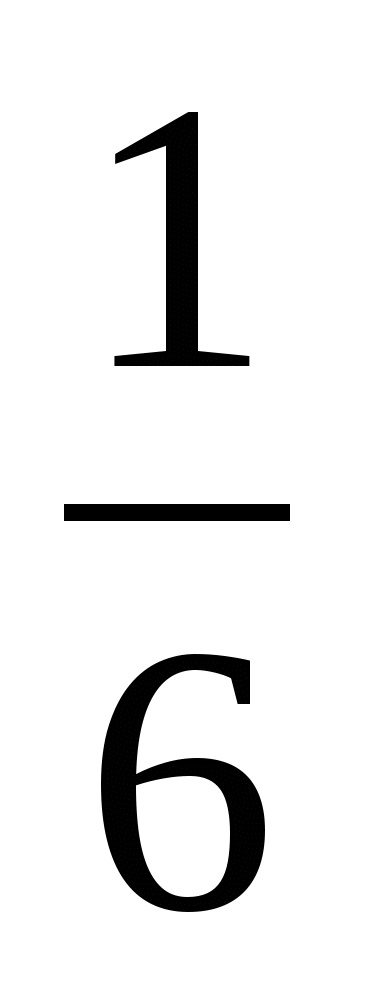 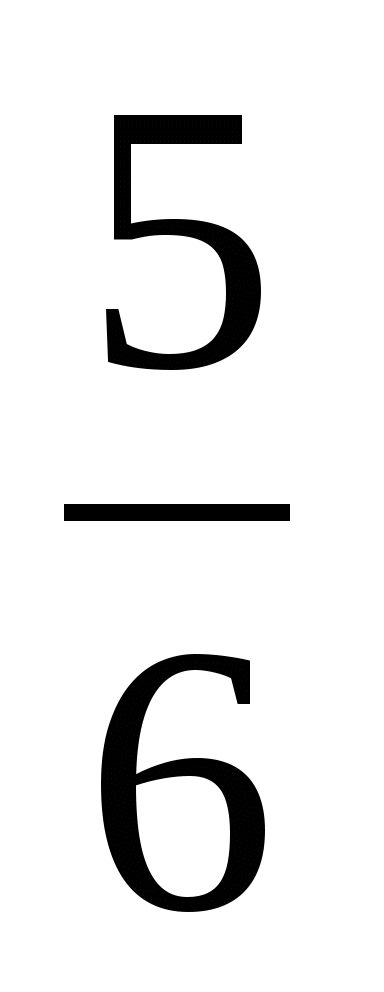 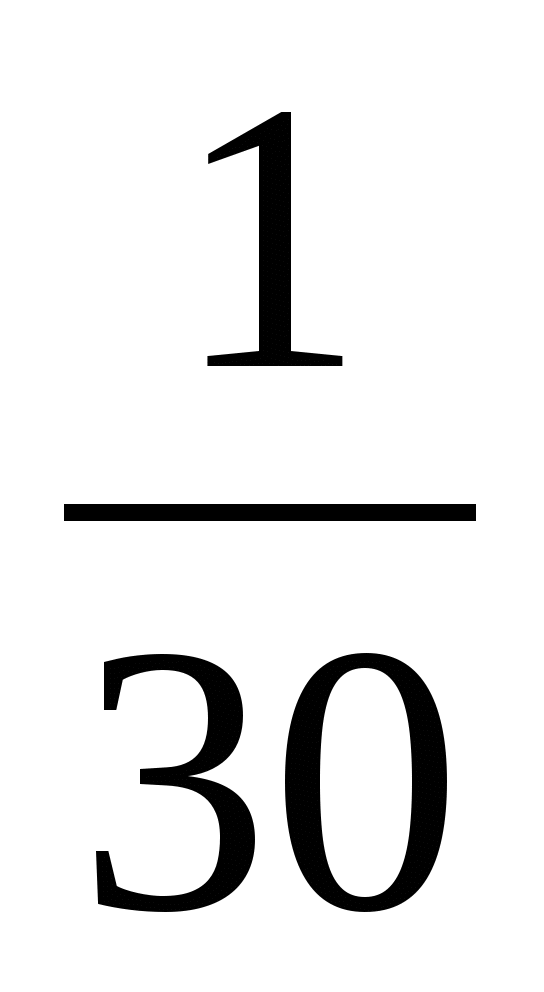 Вероятность произведения двух независимых событий А и В вычисляется по формулеа) Р(АВ) = Р(А)Р(В | А); б) Р(АВ) = Р(А) + Р(В) – Р(А)Р(В);в) Р(АВ) = Р(А) + Р(В) + Р(А)Р(В); г) Р(АВ) = Р(А)Р(В).В классе 20 человек. Из них 5 отличников, 9 хорошистов, 3 имеют тройки и 3 имеют двойки. Какова вероятность того, что выбранный случайно ученик либо хорошист, либо отличник?а) ; б) ; в) ; г) .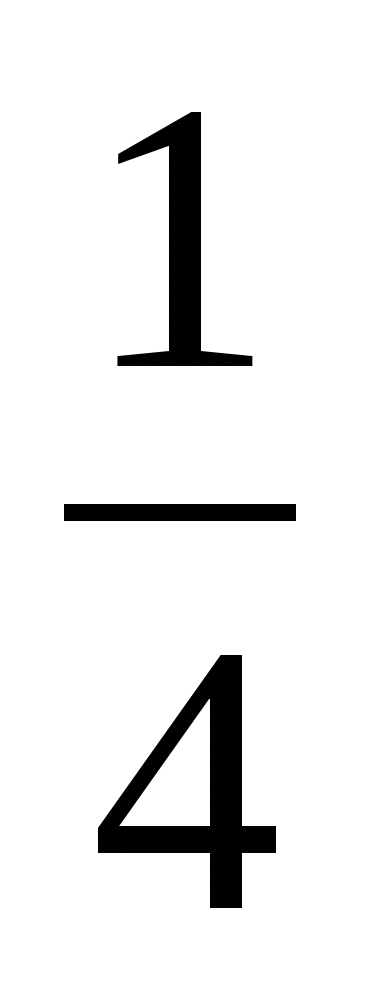 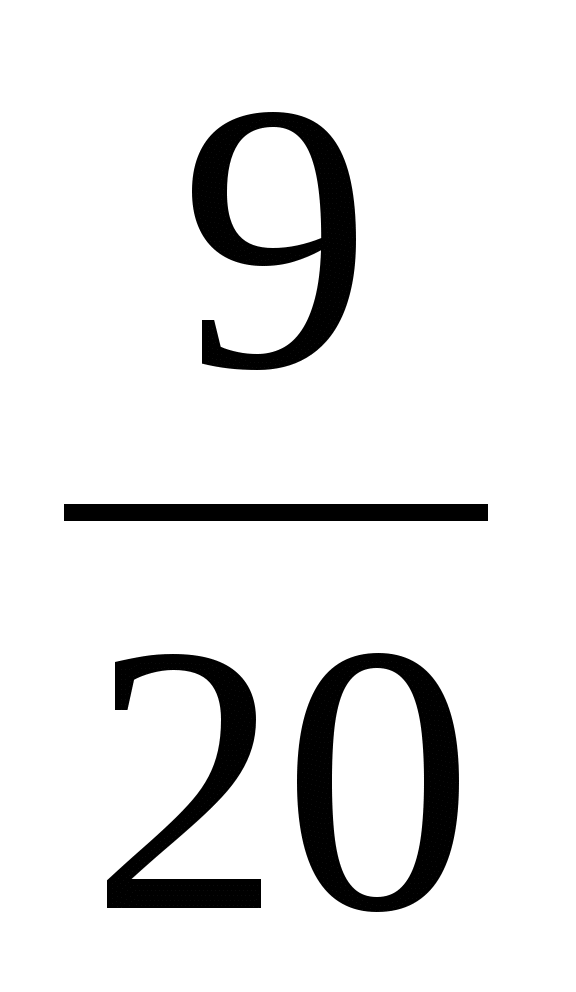 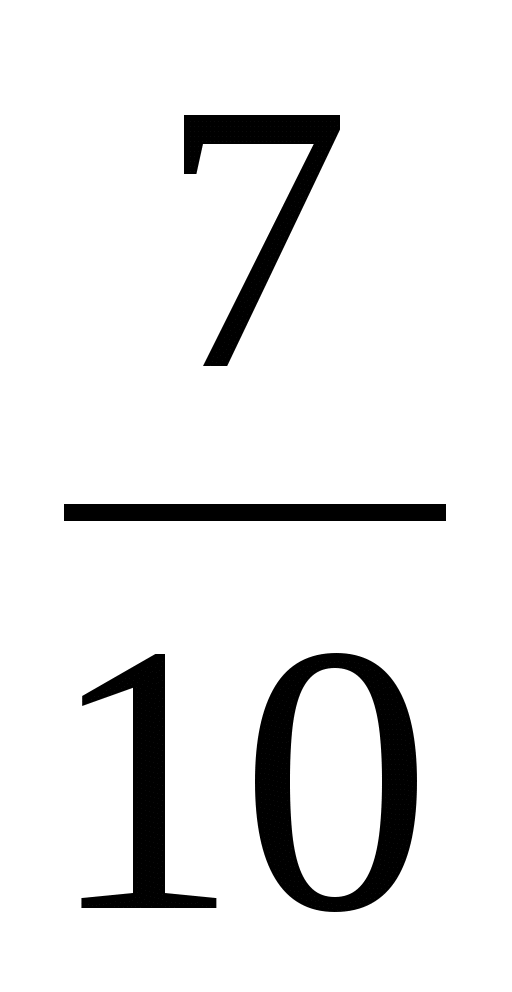 9. В первой коробке 2 белых и 3 черных шара. Во второй коробке 4 белых и 5 черных шаров. Наудачу извлекают из каждой коробке по одному шару. Какова вероятность того, что оба шара окажутся белыми?а) ; б) ; в) ; г) .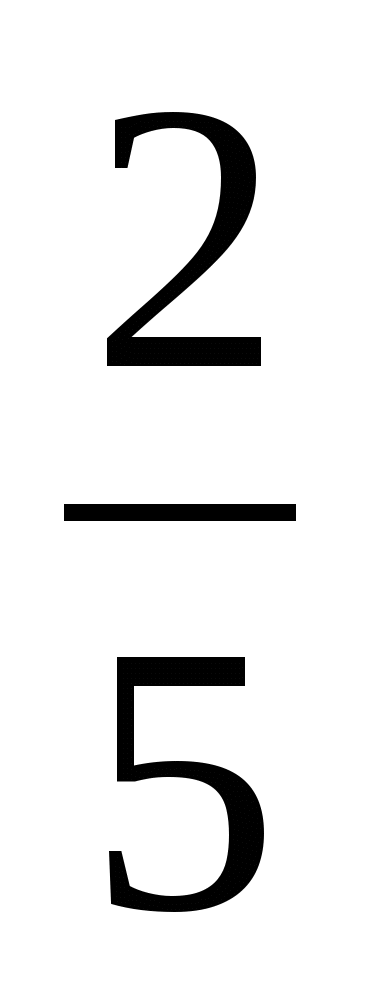 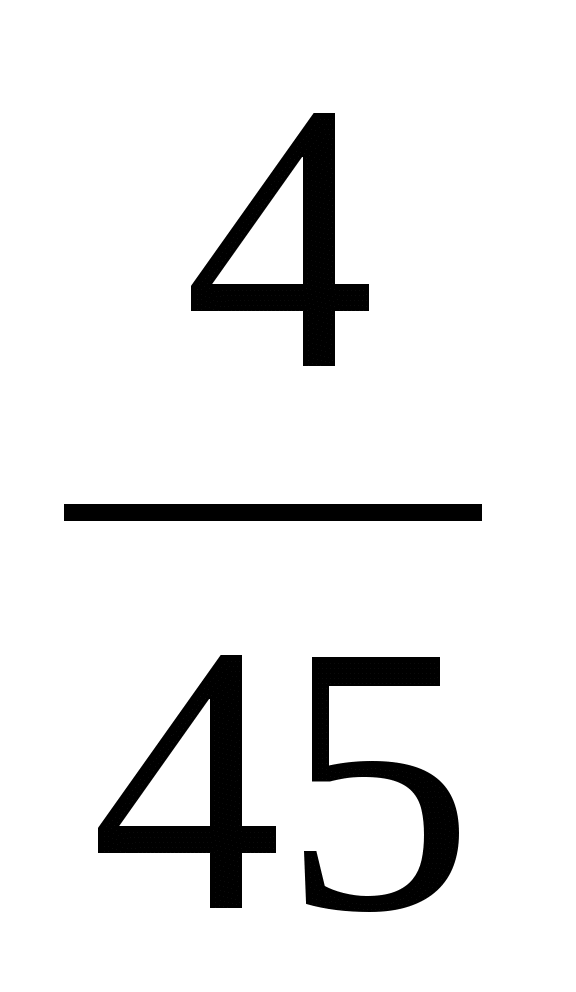 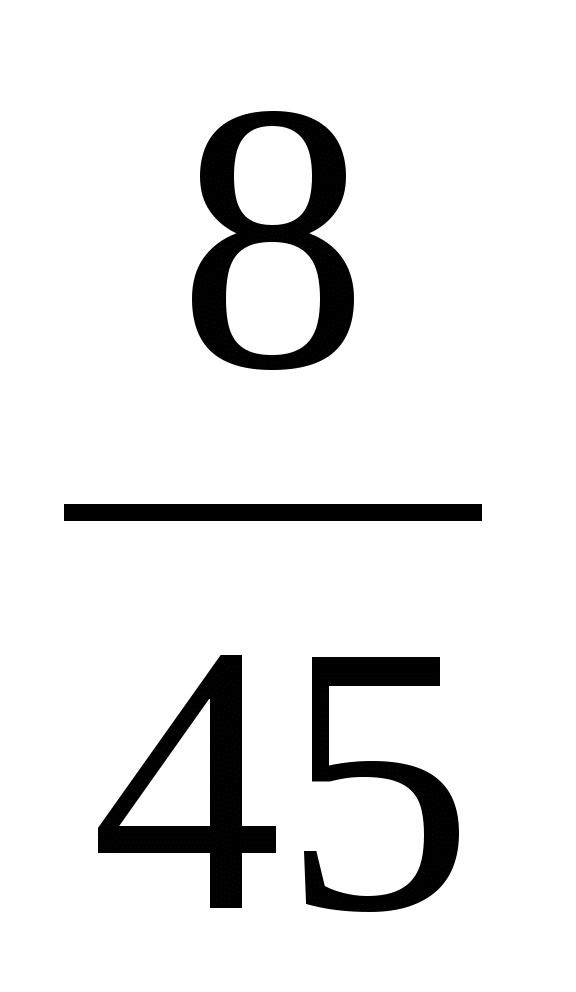 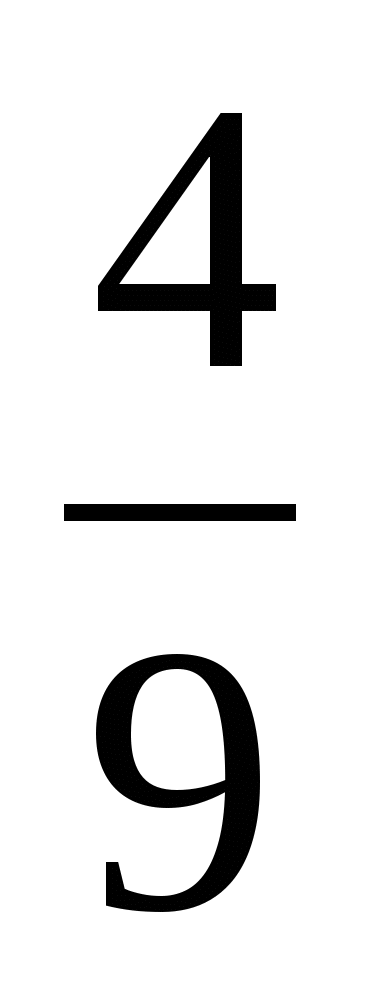 10. Вероятность достоверного события равнаа) 0; б) 1; в) 2; г) 3.11. Проводится n независимых испытаний, в которых вероятность наступления события A равна p. Вероятность того, что событие A наступит M раз, вычисляется по формуле Бернулли:
а) нет
б) да +
в) по формуле Байеса12. 11. Условной вероятностью события B при условии, что событие A с ненулевой вероятностью произошло, называется:
а) р(B/A) = р(AB) / р(B)
б) р(B/A) = р(AB) р(A)
в) р(B/A) = р(AB) / р(A) 13. Стрелок попадает в цель в среднем в 8 случаях из 10. Найдите вероятность, что, сделав три выстрела, он два раза попадет:
а) 0.314
б) 0.324
в) 0.384 +14. Станок-автомат производит изделия трех сортов. Первого сорта – 80%, второго – 15%. Определите вероятность того, что наудачу взятое изделие будет или второго, или третьего сорта:
а) 0.8
б) 0.2 
в) 0.9515.Вероятность того, что дом может сгореть в течение года, равна 0.01. Застраховано 500 домов. Определите асимптотическое приближение, чтобы сосчитать вероятность того, что сгорит не более 5 домов:
а) локальной формулой Муавра-Лапласа
б) распределением Пуассона 
в) интегральной формулой Муавра-Лапласа16. Если имеется группа из n несовместных событий Hi, в сумме составляющих все пространство, и известны вероятности P(Hi), а событие A может наступить после реализации одного из Hi и известны вероятности P(A/Hi), то P( вычисляется по формуле):
а) Муавра-Лапласаб) Полной вероятности 
в) БернуллиАраканцев Д.Е.Вариант 1Араканцев Н.Е.Вариант 2Бондарь Ф. В.Вариант 1Василенко И. К.Вариант 2Васильев А.А.Вариант 1Войтов Я. С.Вариант 2Горбунова Е. Н.Вариант 1Дубий Л.А.Вариант 2Ерошова А.С.Вариант1Красько И. С.Вариант 2Куприянов В.В.Вариант1Лободенко Д. А.Вариант 2Макарычев В. В.Вариант1Мельников Д.С.Вариант 2Мехедов И.С.Вариант1Пимонов Д.С.Вариант 2Повякалов Н. А.Вариант1Руденко Я. В.Вариант 2Савинский В. С.Вариант1Скрипник Д. В.Вариант 2Смыслин Д. Д.Вариант1Татаров В.С.Вариант 2Титаренко А. Е.Вариант1Тищенко М. А.Вариант 2Чубатюк К. А.Вариант1